■第3回勉強カフェ写真部今回は暗い場所で撮ってみよう！ということで海遊館にお魚を撮りにいってまいりました！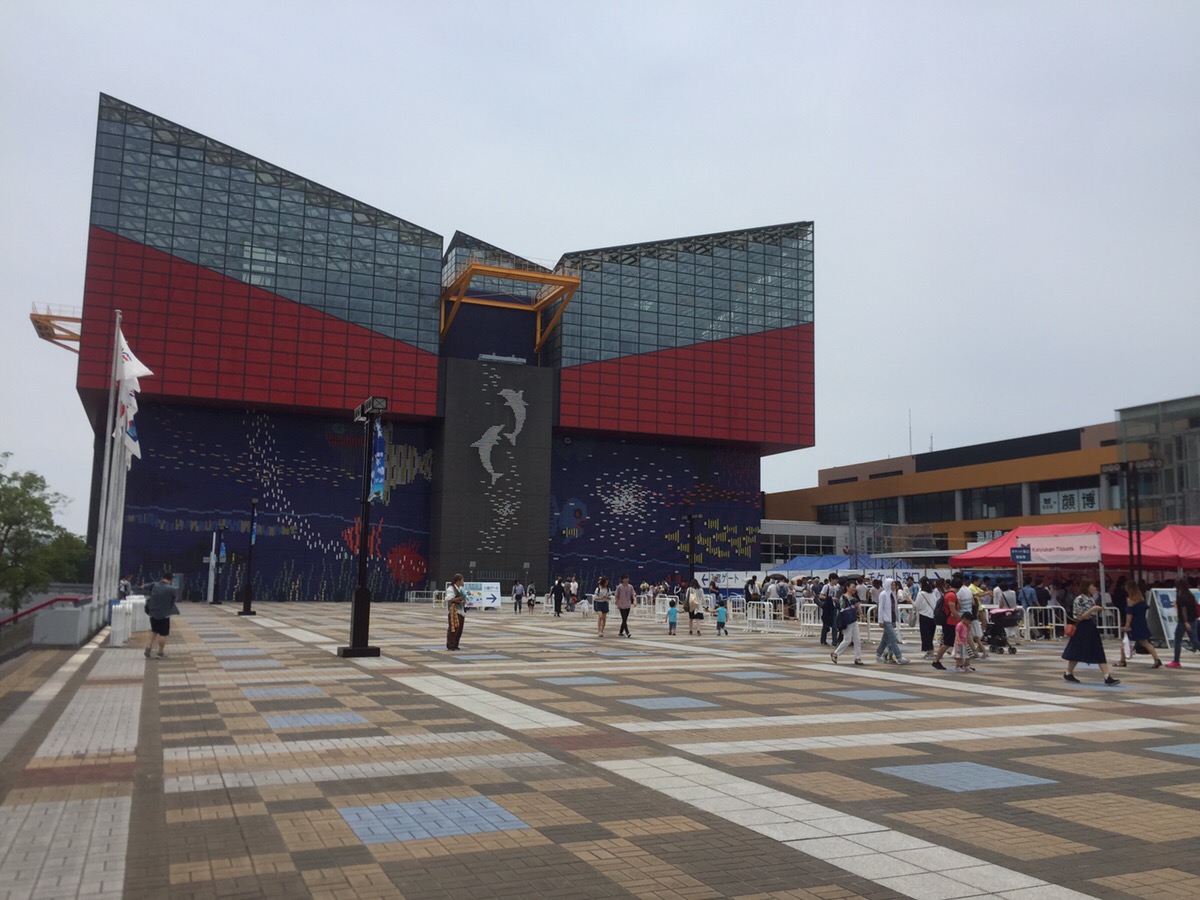 土曜のお昼、ということもあって、チケット売り場は30分待ち！！こんなの初めてでしたのでびっくりですΣ（・□・；）時期的にも雨を心配してたのですが、雨は降らず・・・♪テラス席もあったっけ・・・？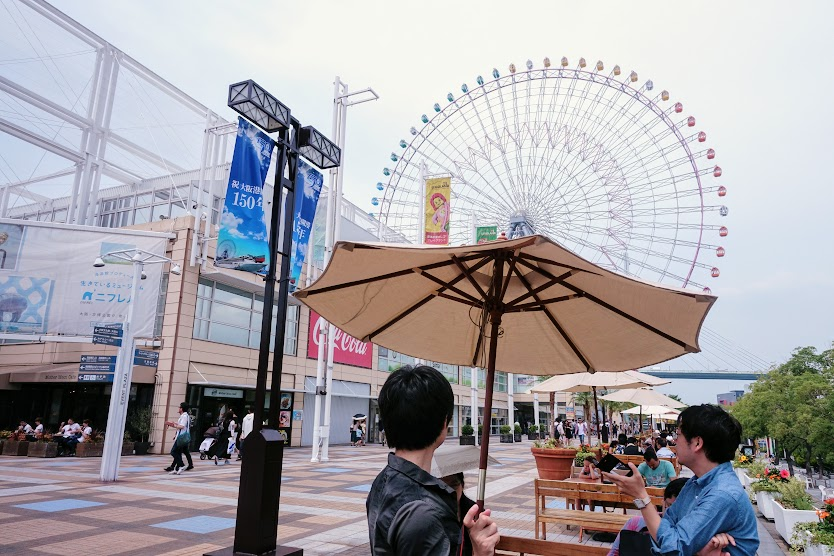 中に入ると人人人！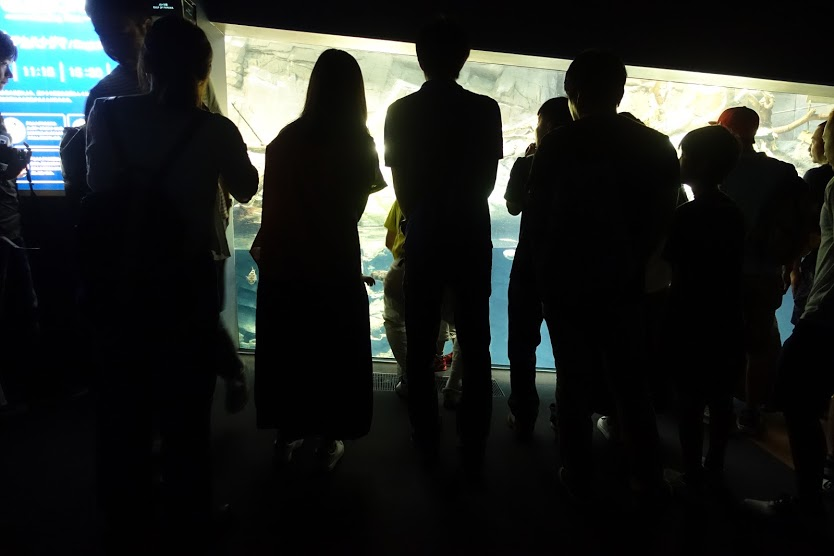 人気のあるコーナーはなかなか見られません（笑）ですがみなさん夢中に撮影されていました！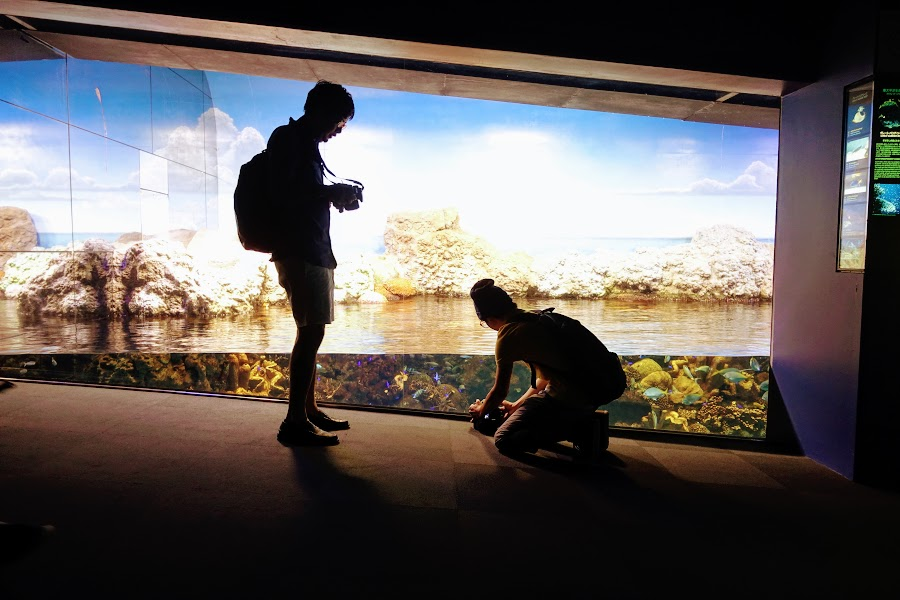 ちょっと疲れてきた？（笑）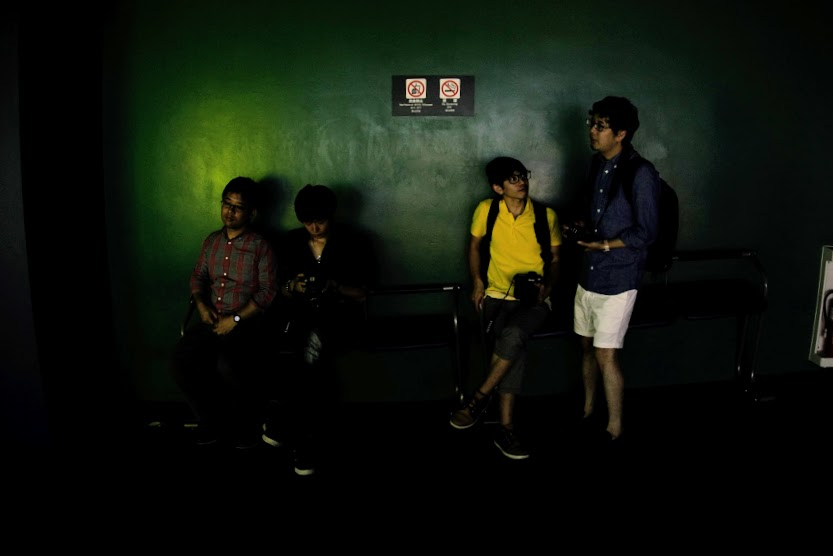 写真部員さんが撮った写真もブログにアップしていきますのでぜひブログもチェックお願いします( ^ ^ )/参加したい方はスタッフまで声かけてくださいね！！！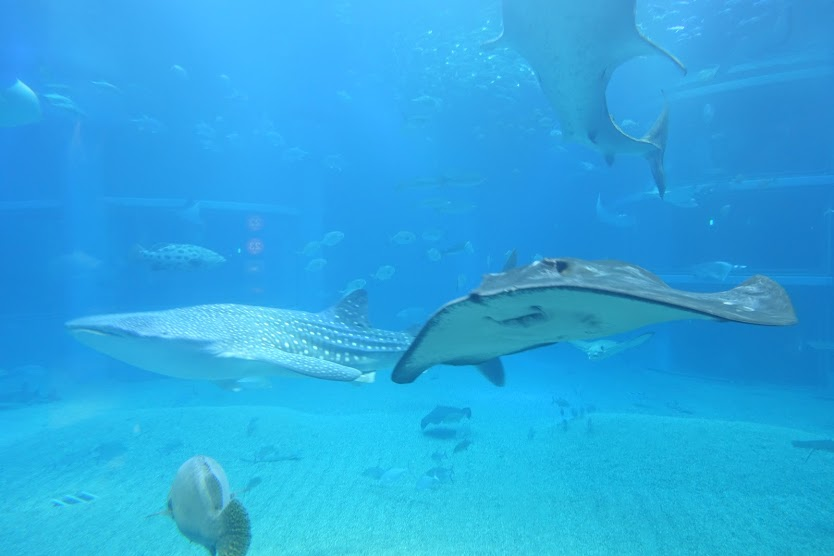 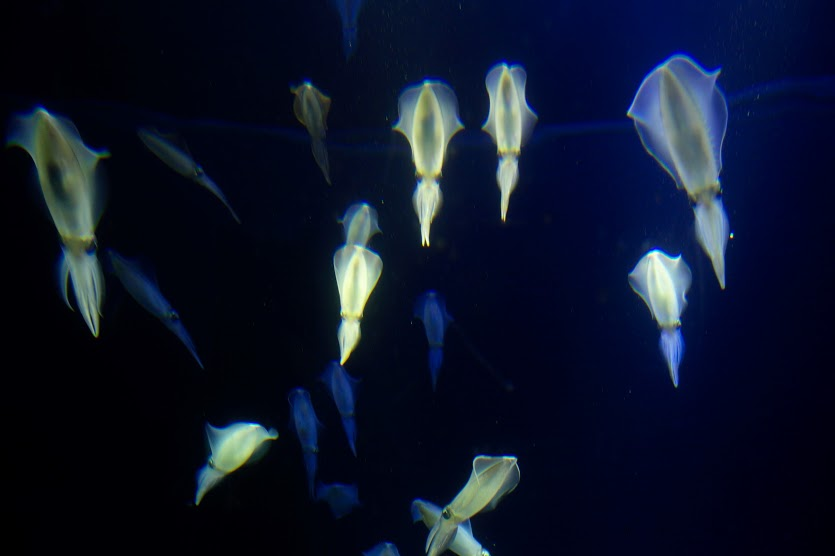 気持ち良さそう〜♪♪♪では〜♪☆勉強カフェ写真部ブログ☆http://ameblo.jp/benkyo-cafe-photo